 ΕΠΙΔΟΜΑ ΓΕΝΝΗΣΗΣ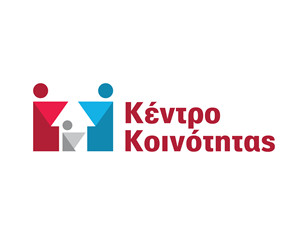 (όλα τα δικαιολογητικά σε φωτοτυπίες)Ληξιαρχική Πράξη ΓέννησηςΕ1 και εκκαθαριστικόΑστυνομική Ταυτότητα ή Διαβατήριο Άδεια διαμονής (για πολίτες τρίτου κράτους)Πιστοποιητικό Οικογενειακής ΚατάστασηςΙΒΑΝΕιδικές περιπτώσεις:                       - Δικαστική απόφαση επιμέλειας                       - Συμβολαιογραφική πράξη αναγνώρισης τέκνου                       - Ληξιαρχική πράξη θανάτου της μητέρας                       *οποιοδήποτε επιπλέον έγγραφο ζητηθεί από την υπηρεσία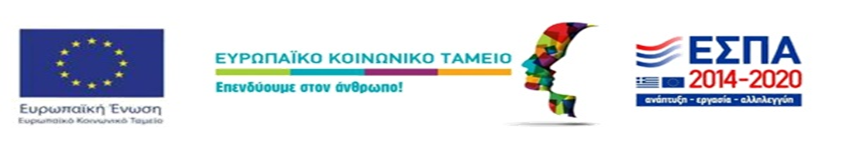 Τηλέφωνα επικοινωνίας:  281 340 9536/-9538/-9541/-9545/-9549